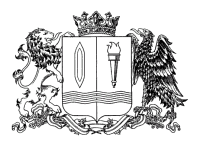 ПРАВИТЕЛЬСТВО ИВАНОВСКОЙ ОБЛАСТИПОСТАНОВЛЕНИЕот _______________ № _______-пг. ИвановоО внесении изменений в постановление Правительства Ивановской области от 02.09.2022 № 478-п «Об утверждении Порядка предоставления субсидий теплоснабжающим организациям на финансовое обеспечение затрат, связанных с приобретением угля, мазута, используемых для производства тепловой энергии»В соответствии со статьей 78 Бюджетного кодекса Российской Федерации, в целях уточнения положений порядка предоставления субсидий теплоснабжающим организациям на финансовое обеспечение затрат, связанных с приобретением угля, мазута, используемых для производства тепловой энергии, Правительство Ивановской области п о с т а н о в л я е т:Внести в постановление Правительства Ивановской области от 02.09.2022 № 478-п «Об утверждении Порядка предоставления субсидий теплоснабжающим организациям на финансовое обеспечение затрат, связанных с приобретением угля, мазута, используемых для производства тепловой энергии» следующие изменения:В приложении к постановлению:1. В подпункте «1» пункта 1.4 цифры «30» заменить цифрами «47,9».2. В подпункте «в» пункта 2.7 цифры «30» заменить цифрами «47,9».3. В абзаце десятом пункта 2.8 цифры «30» заменить цифрами «47,9».ГубернаторИвановской области                     С.С. Воскресенский